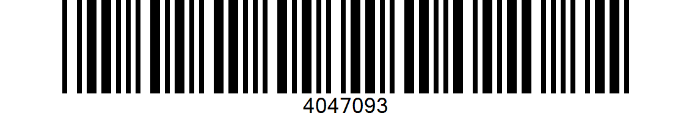 Vážený kliente,oznamujeme Vám, že jsme na účtu č. 5459152/0800 nastavili individuální slevy a zvýhodněné úročení s platností od 31.1.2018. Ukončení individuálních slev a zvýhodněného úročení účtu Vám oznámíme. Banka bude peněžní prostředky na Účtu úročit zvýhodněnou roční úrokovou sazbou ve výši 0,10 %.1) Ceník České spořitelny, a.s., pro bankovní obchody, Korporátní klientela – I. Vedení účtů2) Ceník České spořitelny, a.s., pro bankovní obchody – Korporátní klientela – II. Bezhotovostní platební stykvyšlá platba elektronickou cestou                                                                 CZK 1,60vyšlá platba přes sběrný box nebo na přepážce	                                          CZK 12,-  3) Ceník České spořitelny, a.s., pro bankovní obchody – Korporátní klientela – I. Vedení účtupoplatek za debetní účetní položku					    CZK 2,-4) Ceník České spořitelny, a.s., pro bankovní obchody – Korporátní klientela – III. Hotovostní operaceza Českou spořitelnu, a.s.:Česká spořitelna, a.s.Veřejný sektor a realitní obchodyBudějovická 1518/13b140 00 Praha 4tel.: +420 956 714 405mobil: +420 602 789 381mailto: jadlouha@csas.czMateřská škola "Čtyřlístek", Liberec, Horská 166/27, příspěvková organizaceHorská 166/27460 14  LiberecNázev položky - službaCena po slevě (v CZK)měsíční poplatek za správu a vedení běžného účtu včetně výpisů z účtu(v závislosti na frekvenci a způsobu doručení výpisu klientovi)měsíční poplatek za správu a vedení běžného účtu včetně výpisů z účtu(v závislosti na frekvenci a způsobu doručení výpisu klientovi)denní výpis poštoutýdenní výpis poštouměsíční výpis poštou315,-225,-150,-denní výpis elektronickytýdenní výpis elektronickyměsíční výpis elektronickyzdarmazdarmazdarmaPoložkaCena po slevě (v CZK)výběr hotovosti na přepážce nad 500.000,- Kč25,-výběr hotovosti na přepážce do 500.000,- Kč10,-vklad hotovosti na přepážce nad 500.000,- Kčzdarmavklad hotovosti na přepážce do 500.000,- Kč včetnězdarmaVPrazedne31.1.2018podpis:podpis:Ing. Iveta PetrášováJaroslava DlouháBankovní poradceBankovní poradceVeřejný a neziskový sektor Veřejný a neziskový sektor titul, jméno, příjmení, funkce, org. složkatitul, jméno, příjmení, funkce, org. složka